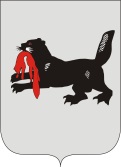 ИРКУТСКАЯ ОБЛАСТЬСЛЮДЯНСКАЯТЕРРИТОРИАЛЬНАЯ ИЗБИРАТЕЛЬНАЯ КОМИССИЯг. СлюдянкаО регистрации Симаковой Надежды Ильиничныкандидатом на должность главы Портбайкальского  муниципального образования Проверив соответствие порядка выдвижения гражданина Российской Федерации Симаковой Надежды Ильиничны кандидатом на должность главы Портбайкальского муниципального образования требованиям Закона Иркутской области от 11 ноября 2011 года № 116-ОЗ «О муниципальных выборах в Иркутской области» (далее – Закон) и представленные для регистрации кандидата документы, в соответствии с пунктом 3 части 4 статьи 32, частью 2 статьи 34, частью 1 статьи 62 указанного Закона, Слюдянская территориальная избирательная комиссияРЕШИЛА:1. Зарегистрировать кандидатом на должность главы Портбайкальского муниципального образования Симакову Надежду Ильиничну, гражданина Российской Федерации, дата рождения – 18 июля 1982 г., главу Портбайкальского муниципального образования, проживающую в п. Байкал (порт) Слюдянского района Иркутской области, члена Политической Партии ЛДПР, выдвинутую Иркутским региональным отделением Политической партии ЛДПР – Либерально-демократической партией России, «24»  июля  2019 года в 16 часов 33 минут.2. Выдать Симаковой Надежде Ильиничне  удостоверение установленного образца.3. Направить копию решения в газету «Славное море», а также разместить на официальном сайте администрации муниципального образования Слюдянский район: http://www.sludyanka.ru/ в разделе «Избирательная комиссия».Председатель комиссии                      		           	      Н.Л. ЛазареваСекретарь комиссии                                                                       Н.Л. ТитоваР Е Ш Е Н И ЕР Е Ш Е Н И Е24 июля 2019 года№ 103/793 